附件1：采购内容及需求1.采购物品：厨房排烟系统2.设备组成：序号设备名称及技术参数单位数量参考图片排烟系统1脱排油烟罩说明：选用SUS304-2B优质不锈钢板制作，δ=1.0mm。配双层隔油烟排，积油杯，防爆灯。 规格：3500×1200×550㎡4.2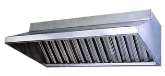 2不锈钢排烟管说明：选用SUS304-2B优质不锈钢板制作，δ=1.0mm，五筋加强，阻燃密封处理。配不锈钢法兰，变径、大小口按展开面积1：2计算。㎡50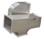 3低噪音抽烟风柜说明：采用优质镀锌板烤漆折边成型为可拆装结构。电源线从厨房内控制箱接至设备（抽烟风柜）处预留3米功率：4KW/380V风量：21000m³/h台1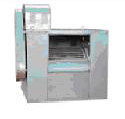 4低空排放电子油烟净化箱处理风量：21000 m³/h说明：电源线从厨房内控制箱接至设备（油烟净化箱）处预留3米，净化油烟可达98%以上处理风量：21000 m³/h功率：1.0KW/220V台1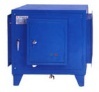 5风柜减震垫说明：承重300Kg只4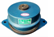 6风柜支架只1/7吊车费（50T）项18旧设备拆除费用（油烟罩、风管、风机）项1